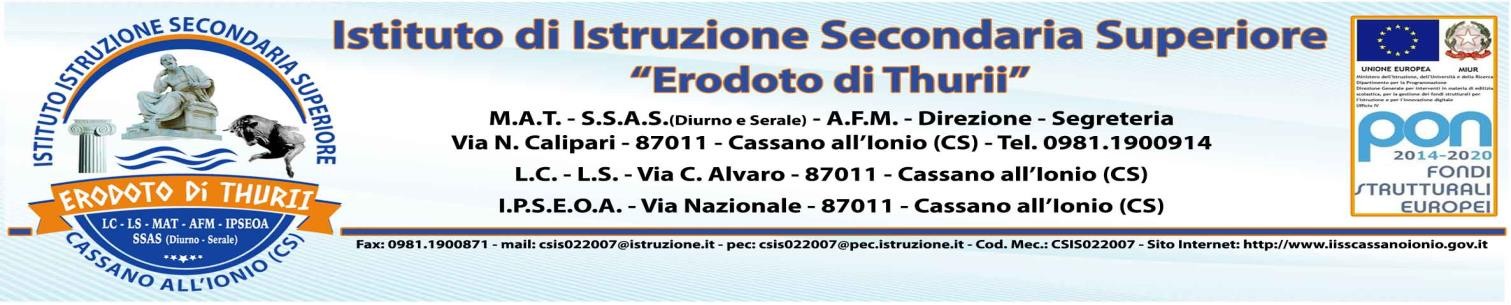 PROGRAMMAZIONE DEL CONSIGLIO DI CLASSEANNO SCOLASTICO: 201../201..INDIRIZZO: ……………………………………………….	CLASSE: .. SEZIONE …CONSIGLIO DI CLASSE1. SITUAZIONE IN INGRESSOCOMPOSIZIONE DELLA CLASSEEventuali situazioni di rilevo (per le classi superiori alla prima) che sono ritenute indicatori significativi per la programmazione dell’attività dell’anno in corso:………………………………………………………………………………………………………………………………...…………………………………………………………………………………..……………………………………………...........................................................................................................................................................................................................................................................................................................................................................................................................................………………………………………………………………………………………………………………………………...………………………………………………………………………………….COMPETENZE CHIAVE DI CITTADINANZA da perseguire a conclusione dell’obbligo scolasticoCOMPETENZE DEGLI ASSI (Associare le discipline agli assi)MAPPA COMPETENZE – ASSI( individuare per ciascuna competenza di asse culturale le relative competenze chiave)COMPETENZE DI CITTADINANZA E DISCIPLINE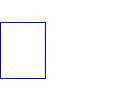 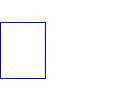 MAPPA DEL CONTRIBUTO DELLE DISCIPLINE ALLE COMPETENZE DI CITTADINANZAMAPPA DEL CONTRIBUTO DELLE DISCIPLINE ALLE COMPETENZE DELL’ASSE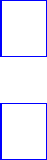 DOCENTIDISCIPLINEN° alunniMaschiFemmineTOTALECOMPETENZE di CITTADINANZACostruzione del sé:Imparare ad imparareprogettareOrganizza il proprio apprendimento individuando, scegliendo ed utilizzando varie fonti e varie modalità di informazioni, anche in funzione dei tempi disponibili.Utilizza le conoscenze per definire strategied’azione e realizza progetti con obiettivi significativi e realistici.Relazione con gli altri:Comunicare (comprendere e rappresentare)Collaborare e partecipareAgire in modo autonomo e responsabileComprende messaggi di genere diverso. Comunica in modo efficace mediante linguaggi e supporti diversi.Interagisce in gruppo, comprendendo i diversi punti di vista, contribuendo all’apprendimento comune ed alla realizzazione delle attività collettive.Riconosce il valore delle regole e della responsabilità personaleRapporto con la realtà naturale e sociale:Risolvere problemiIndividuare collegamenti e relazioniAcquisire/interpretare l’informazione ricevutaAffronta situazioni problematiche e contribuisce a risolverle, costruendo ipotesi adeguate e proponendo soluzioni che utilizzano contenuti e metodi delle diverse disciplineIndividua e rappresenta collegamenti e relazioni tra fenomeni, eventi e concetti diversi, anche appartenenti a diversi ambiti disciplinari.Acquisisce ed interpreta criticamente l’informazione ricevuta nei diversi ambiti ed attraverso diversi strumenti comunicativi,valutandone l’attendibilità e l’utilità, distinguendo fatti e opinioni.ASSICompetenzeAsse dei Linguaggi (italiano, lingue straniere….)Padroneggiare gli strumenti espressivi ed argomentativi indispensabili per gestirel’interazione comunicativa verbale in vari contesti;Leggere, comprendere ed interpretare testi scritti di vario tipo;Produrre testi di vario tipo in relazione ai differenti scopi comunicativiUtilizzare una lingua straniera per i principali scopi comunicativi e operativiUtilizzare gli strumenti fondamentali per una fruizione consapevole del patrimonio artistico e letterarioUtilizzare e produrre testi multimedialiAsse matematico (matematica)Utilizzare le tecniche e le procedure del calcolo aritmetico ed algebrico, rappresentandole anche sotto forma graficaConfrontare ed analizzare figure geometriche, individuando invarianti e relazioni.Individuare le strategie appropriate per la soluzione di problemiAnalizzare dati e interpretarli sviluppando deduzioni e ragionamento sugli stessi anche con l’ausilio di rappresentazioni grafiche, usando consapevolmente gli strumenti di calcolo e le potenzialità offerte da applicazioni specifiche ditipo informatico.Asse scientifico-tecnologico (scienze integrate, fisica, …… )Osservare, descrivere ed analizzare fenomeni appartenenti alla realtà naturale e artificiale e riconoscere nelle sue varie forme i concetti di sistema e di complessitàAnalizzare qualitativamente e quantitativamente fenomeni legati alle trasformazioni di energia a partire dall’esperienzaEssere consapevole delle potenzialità e dei limiti delle tecnologie nel contesto culturale e sociale incui vengono applicateAsse storico-sociale (storia, diritto, religione)Comprendere il cambiamento e la diversità dei tempi storici in una dimensione diacronica attraverso il confronto fra epoche e in una dimensione sincronica attraverso il confronto fra aree geografiche e culturaliCollocare l’esperienza personale in un sistema di regole fondato sul reciproco riconoscimento dei diritti garantiti dalla Costituzione, a tutela della persona, della collettività e dell’ambienteRiconoscere le caratteristiche essenziali delsistema socio economico per orientarsi nel tessuto produttivo del proprio territorioCompetenza cittadinanzaAsse dei linguaggiAsse matematicoAsse scientifico-tecnologicoAsse storico socialeCostruzione del séImparare ad imparareUtilizzare gli strumenti fondamentaliCostruzione del séper unaCostruzione del séfruizioneCostruzione del séconsapevole delCostruzione del sépatrimonioCostruzione del séartistico eCostruzione del séletterarioCostruzione del séProgettareProdurre testi di vario tipo inCostruzione del sérelazione aiCostruzione del sédifferenti scopiCostruzione del sécomunicativiCostruzione del séUtilizzare eCostruzione del séprodurre testiCostruzione del sémultimedialiRelazione con gli altriComunicareRelazione con gli altriCollaborare e partecipareRelazione con gli altriAgire in modo autonomo e responsabileRapporto con la realtà naturale e socialeRisolvere problemiRapporto con la realtà naturale e socialeIndividuare collegamenti e relazioniConfrontare ed analizzare figure geometriche, individuando invarianti e relazioni.Rapporto con la realtà naturale e socialeAcquisire e interpretare l’informazioneCompetenza cittadinanzaDisciplina Matematica 	 Come concorre la disciplina?Costruzione del séImparare ad imparareCostruzione del séProgettareRelazione con gli altriComunicareComprensione dei linguaggi e dei messaggi impliciti nelle varie fonti di informazione Espressione   dei messaggi con uso di vari linguaggi verbali e non verbali Uso	deisupporti adeguatiAnalizzare dati e interpretarli sviluppando deduzioni e ragionamento sugli stessi anche con l’ausilio di rappresentazioni grafiche, usando consapevolmente gli strumenti di calcolo e le potenzialità offerte da applicazioni specifiche di tipo informatico. 	Comprendere ed utilizzare il linguaggio formale e simbolico della disciplina 	Tradurre in linguaggio naturale il linguaggio simbolico formale e viceversa 	Utilizzare diverse forme di linguaggio: algebrico –grafico…, anche con il supporto di strumenti informaticiComunicare( in forma orale e scritta) attraverso un linguaggio matematico chiaro, preciso, essenziale(definizioni, enunciati, ipotesi,…)Relazione con gli altriCollaborare e partecipareRelazione con gli altriAgire in modo autonomo e responsabileRapporto con la realtà naturale e socialeRisolvere problemiRapporto con la realtà naturale e socialeIndividuare collegamenti e relazioniConfrontare ed analizzare figure geometriche, individuando invarianti e relazioni.Rapporto con la realtà naturale e socialeAcquisire einterpretare l’informazioneCompetenza cittadinanzaDisciplina 1Disciplina 2Disciplina 3Disciplina ….Costruzione del séImparare ad imparareCostruzione del séProgettareRelazione con gli altriComunicareRelazione con gli altriCollaborare e partecipareRelazione con gli altriAgire in modo autonomo e responsabileRapporto con la realtà naturale e socialeRisolvere problemiRapporto con la realtà naturale e socialeIndividuare collegamenti e relazioniRapporto con la realtà naturale e socialeAcquisire e interpretarel’informazioneASSE……DeclinazioneDisciplina 1Disciplina 2Disciplina3Disciplina…Competenza 1Abilità AAbilità BAbilità C…………Conoscenza AConoscenza BConoscenza C……………Competenza 2Abilità AAbilità BAbilità C…………Conoscenza AConoscenza BConoscenza C……………Comunicare